ZAOKRUŽI ZDRAVE NAMIRNICE.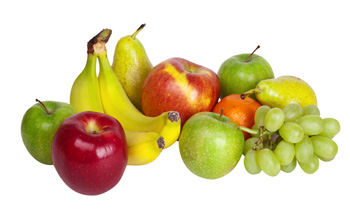 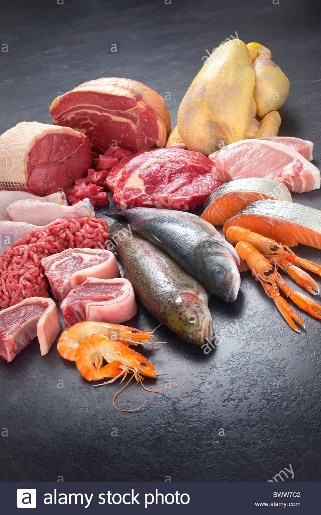 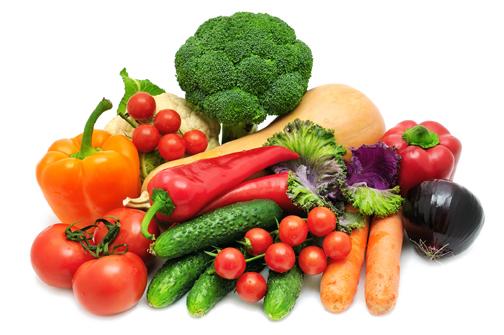 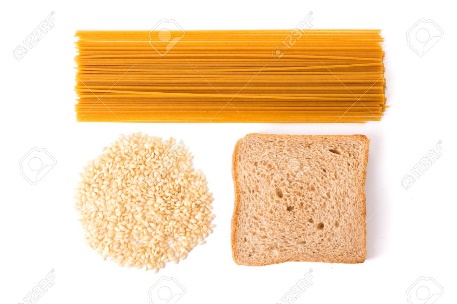 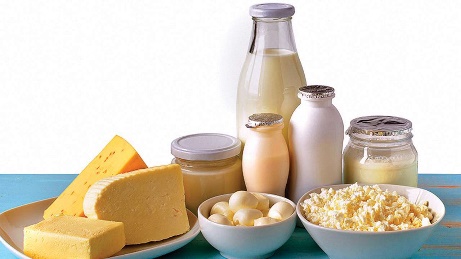 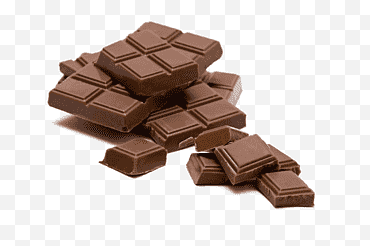 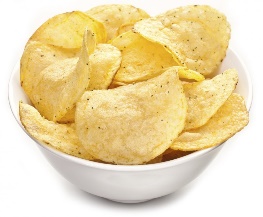 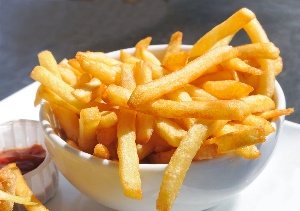 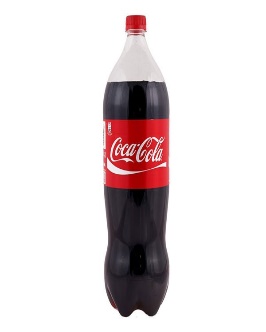 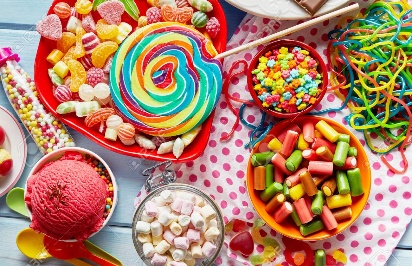 